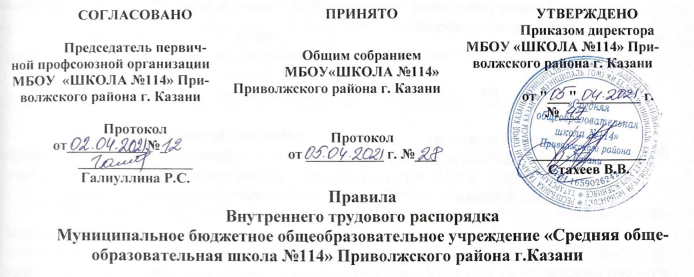 1. Общие положения 1.1. Настоящие Правила внутреннего трудового распорядка (далее Правила) разработаны в соответствии с Трудовым Кодексом Российской Федерации и иными нормативными правовыми актами, содержащими нормы трудового права и регулирующими вопросы трудовых отношений.1.2.  Правила регулируют трудовой распорядок работников муниципального бюджетного общеобразовательного учреждения «Средняя общеобразовательная школа №114» Приволжского района г.Казани (далее Учреждение), работающих по трудовому договору. В соответствии со ст. 20 Трудового кодекса РФ Учреждение является работодателем в отношении работника, т.е. юридическое лицо, вступившее в трудовые отношения с работником. 1.3. Правила преследуют следующие цели:- обеспечение необходимых организационных условий для нормального высокопроизводительного труда на научной основе;- рациональное использование рабочего времени;- укрепление трудовой дисциплины;- воспитание у работников сознательного творческого отношения к своей работе;- обеспечение высокого качества деятельности Учреждения.1.4. Вопросы, связанные с принятием настоящих Правил, решаются руководителем Учреждения с учетом мнения профсоюзного комитета, как представительного органа работников Учреждения.1.5. Настоящие Правила утверждаются с учетом мнения представительного органа работников Учреждения в порядке, установленном статьей 372 ТК РФ.1.6. Настоящие Правила устанавливают взаимные права и обязанности работодателя и работников, ответственность за их соблюдение и исполнение. Каждый работник должен быть ознакомлен с настоящими Правилами под роспись. Настоящие Правила вывешиваются для ознакомления работников на официальном сайте Учреждения.         1.7. Порядок утверждения правил внутреннего трудового распорядка осуществляется в соответствии со статьей 190 Трудового кодекса РФ.2. Порядок приема и увольнения работников.Порядок приема на работу. 2.1. Работники реализуют свое право на труд путем заключения трудового договора о работе в Учреждении.Трудовой договор заключается в письменной форме путем составления и подписания сторонами единого правового документа в двух экземплярах, один из которых хранится в Учреждении, другой – у работника.2.2. Прием педагогических работников на работу производится согласно статьи 331 Трудового Кодекса Российской Федерации. 2.3. При приеме на работу работник обязан представить следующие документы:- паспорт или иной документ, удостоверяющий личность;- трудовую книжку, оформленную в установленном порядке, за исключением случаев, когда трудовой договор заключается впервые или работник поступает на работу на условиях совместительства;- страховое свидетельство государственного пенсионного страхования;- документы воинского учета – для военнообязанных и лиц, подлежащих призыву на военную службу;- медицинское заключение об отсутствии противопоказаний для работы в образовательном учреждении по состоянию здоровья;- документ об образовании, о квалификации или наличии специальных знаний;- документ, подтверждающий наличие или отсутствие судимости. Прием на работу в Учреждение без предъявления указанных документов не допускается.  При приеме на работу запрещается требовать от работника документы, представление которых не предусмотрено трудовым законодательством РФ.2.4. При заключении трудового договора впервые трудовая книжка и страховое свидетельство государственного пенсионного страхования оформляется Учреждением.2.5. Работники Учреждения имеют право работать на условиях внутреннего и внешнего совместительства в порядке, предусмотренном трудовым законодательством РФ.2.6. Прием на работу оформляется заключением трудового договора на основании, которого издается приказ руководителя Учреждения о приеме на работу. Содержание приказа должно соответствовать условию трудового договора, заключенного с работником. Приказ работодателя о приеме на работу объявляется работнику под роспись в трехдневный срок со дня фактического начала работы. По требованию работника руководитель Учреждения обязан выдать работнику надлежаще заверенную копию указанного приказа.Трудовой договор должен содержать обязательные условия в соответствии со статьей 57 Трудового кодекса РФ. В приказе должны быть указаны:- место работы – наименование организации;- наименование профессии (должности), на которую принимается работник, определяемой в соответствии с Номенклатурой должностей педагогических работников организаций, осуществляющих образовательную деятельность, должностей руководителей образовательных учреждений и иными едиными квалификационными характеристиками должностей  работников образовательных учреждений, штатным расписанием Учреждения;- дата начала работы (и дата ее окончания, если заключается срочный трудовой договор);- размер оплаты труда (должностного, базового оклада);- характер и условия труда. 2.7. Фактическое допущение к работе считается заключение трудового договора, независимо от того, был ли прием на работу оформлен надлежащим образом.2.8. Запись в трудовую книжку работника Учреждения вносится в соответствии с Правилами ведения и хранения трудовых книжек в 5-тидневный срок на основании приказа о приеме на работу. Трудовые книжки и вкладыши работников Учреждения, для которых место работы является основным местом работы, хранятся в Учреждении. Бланки трудовых книжек и вкладыши к ним хранятся как документы строгой отчетности. Трудовая книжка и личное дело руководителя Учреждения хранятся в Управлении образования Приволжского и Вахитовского муниципального района РТ. Учет и хранение трудовых книжек лиц, работающих по совместительству, ведется по основному месту работы.С каждой записью, вносимой в трудовую книжку на основании приказа, работник должен быть ознакомлен под роспись в личной карточке.2.9. На каждого работника Учреждения ведется личное дело, состоящее из личного листка по учету кадров, трудового договора, автобиографии, заверенной копии приказа о приеме на работу, копии документа об образовании и профессиональной подготовке, копии трудовой книжки, медицинского заключения об отсутствии противопоказаний для работы в образовательном учреждении и иные документы, полученные от работника при приеме на работу,  аттестационного листа, выписок из приказов о назначении в должность, результатах аттестации, перемещении по службе, поощрениях и награждениях, увольнении. Личное дело работника хранится в Учреждении и после увольнения до достижения им возраста 75 лет.2.10. Сведения о приеме работника в Учреждение вносится в книгу (журнале) учета личного состава.2.11. При приеме работника на работу и/или переводе его в установленном порядке на другую работу до подписания трудового договора и/или дополнительного соглашения к трудовому договору руководитель Учреждения обязан:- ознакомить работника с поручаемой работой, условиями и оплатой труда, разъяснить его права и обязанности в соответствии с Уставом Учреждения, условием трудового договора и/или дополнительного соглашения к трудовому договору;- ознакомить работника под роспись с настоящими Правилами, коллективным договором, должностной инструкцией,  инструкциями по организации охраны жизни и здоровья детей, по технике безопасности, гигиене и санитарии труда, противопожарной охране и другими правилами по охране труда, с оформлением в журналах установленной формы, и другими нормативными правовыми актами Учреждения, упомянутыми в трудовом договоре.2.12.  Работнику - инвалиду, занятому в Учреждении, создаются необходимые условия труда в соответствии с индивидуальной программой реабилитации или абилитации инвалида.Отказ в приеме на работу.2.13. Подбор и расстановка кадров относится к компетенции руководителя Учреждения. По требованию лица, которому отказано в заключении трудового договора, руководитель Учреждения обязан сообщить причину отказа в письменной форме.Отказ в заключении трудового договора в соответствии со статьей 64 Трудового кодекса РФ может быть обжалован в суд.Перевод на другую должность (работу).2.14. Перевод работника Учреждения на другую должность производится в строгом соответствии с действующим трудовым законодательством и оформляется дополнительным соглашением к трудовому договору, приказом и внесением записи в трудовую книжку работника.  Перевод на другую работу без согласия работника возможен лишь в случаях, предусмотренных статьей 72.2 ТК РФ.2.15. Работник об изменении условий труда по инициативе работодателя (руководителя Учреждения), в том числе изменение числа классов-комплектов, количества групп, контингента учащихся и воспитанников, сокращения часов по учебному плану, изменение учебных программ и иные случай, должен быть уведомлен в письменном виде в соответствии со статей 74 Трудового кодекса РФ за два месяца до момента вступления в силу изменений условий трудового договора. Прекращение трудового договора.2.16. Прекращение и расторжение трудового договора может иметь место только по основаниям, предусмотренным трудовым законодательством РФ.Работник имеет право расторгнуть трудовой договор, заключенный на неопределенный срок, по собственному желанию, предупредив об этом руководителем Учреждения, в письменной форме за 14 календарных дней. Течение указанного срока начинается на следующий день после получения руководителем Учреждения заявления работника об увольнении.2.17. При расторжении трудового договора по уважительным причинам (по старости, по инвалидности, досрочную трудовую пенсию и другие случаи) руководитель Учреждения может расторгнуть трудовой договор в срок, о котором просит работник.2.18. До истечения срока предупреждения об увольнении работник имеет право в любое время отозвать свое заявление. В этом случае увольнение не производится, если на место увольняемого работника не приглашен в письменной форме другой работник, которому в соответствии с трудовым законодательством, не может быть отказано в заключении трудового договора.2.19. По истечении срока предупреждения об увольнении работник имеет право прекратить работу. Если по истечении срока предупреждения об увольнении трудовой договор не расторгнут, и работник не настаивает на увольнении, действие трудового договора продолжается.2.20. По соглашению работника и руководителя Учреждения трудовой договор может быть расторгнут до истечения срока предупреждения об увольнении.2.21. Работник, заключивший договор с условием об испытательном сроке, имеет право расторгнуть трудовой договор в период испытания, предупредив об этом руководителя Учреждения в письменной форме за 3 дня.2.22. Увольнение по результатам аттестации работников, а также в случаях ликвидации Учреждения, сокращения численности или штата работников допускается, если невозможно перевести работника, с его согласия, на другую работу.2.23. Освобождение педагогических работников в связи с сокращением объема работы (учебной нагрузки) может производиться только по окончанию учебного года.2.24. Помимо оснований прекращения трудового договора по инициативе работодателя (руководителя Учреждения), предусмотренных трудовым законодательством РФ, основаниями для увольнения педагогического работника учреждения по инициативе работодателя до истечения срока трудового договора являются:- повторное в течение года грубое нарушение Устава учреждения;- применение, в том числе однократное, методов воспитания, связанных с физическим и (или) психическим насилием над личностью обучающегося, воспитанника;- появление на работе в состоянии алкогольного, наркотического или токсического опьяненияУвольнение работника, являющегося членом профсоюза, по основаниям, указанным в настоящем пункте, может осуществляться без согласия профсоюзного комитета.2.25. Прекращение трудового договора оформляется приказом руководителя Учреждения. В день увольнения работодатель обязан выдать работнику трудовую книжку с внесенной в нее записью об увольнении и произвести с ним окончательный расчет. Запись о причинах увольнения в трудовую книжку должна быть произведена в точном соответствии с формулировкой Трудового кодекса Российской Федерации.  2.26. Днем увольнения считается последний день работы.2.27. При получении трудовой книжки в связи с увольнением работник расписывается в личной карточке формы Т-2 и в книге учета движения трудовых книжек и вкладышей к ним, а также делает роспись об ознакомлении с записью   увольнении на странице трудовой книжки.3. Рабочее время3.1. Режим работы Учреждения. 3.1.1.  Время начала и окончания ежедневной работы Учреждения (режим работы Учреждения), рабочее время и время отдыха работников Учреждения определяются Уставом учреждения, настоящим Правилами, регулируется расписанием занятий и иными планами, графиками массовых мероприятий. 3.1.2.  В Учреждении устанавливается 6-дневная рабочая неделя с одним выходным днем – воскресенье.3.1.3. Режим работы Учреждения: с понедельника по субботу, с 7.45 часов утра до 19.20 часов.Учреждение работает в 1 смену.5-ти дневная учебная неделя – 1-е классы6-ти дневная учебная неделя – 2-11 классыРасписание уроковС понедельника по пятницуВ субботу3.1.4. Циклограмма рабочей недели.Понедельник – организационный день, инструктивно-методическое совещание, педсовет, совещание при директоре, административные, производственные совещания. Проверка состояния Учреждения, кабинетов, санитарно-гигиенического режима.Вторник – заседание предметных кафедр, ШМО, заседание МО классных руководителей, научно-методический Совет, педагогические чтения.Среда - районные совещания, семинары, круглые столы, совещание по подготовке к олимпиадам, конкурсам, конференциям.Четверг – лаборатория наставничества, посещение уроков, заседание профкома, Совет Учреждения, совещание при заместителе директора по ВР.Пятница – профсоюзное собрание (по плану). Родительский комитет, родительские собрания, школьные линейки, лектории, всеобучи. Совет отцов. Попечительский совет. Суббота – общешкольные мероприятия, спортивные праздники, спецкурсы, факультативы, дни консультаций для родителей, подведение итогов недели.3.1.5. Циклограмма работы Организации. Рабочее время работников Учреждения	3.2. Рабочее время педагогических и иных работников в периоде учебного года3.2.1. Администрация3.2.1.1. К работникам администрации Учреждения относятся работники следующих должностей: директор, заместители директора, заведующий библиотекой.3.2.1.2. Работникам, вышеуказанных должностей, устанавливается режим рабочего времени продолжительностью   40 часов в неделю, 6-дневная рабочая неделя с одним выходным днем, воскресенье.3.2.1.3. В соответствии со статьей 108 ТК РФ в течение рабочего дня работникам предоставляется перерыв для отдыха и питания продолжительностью   1 час, который в рабочее время не включается. При составлении графиков работы вышеуказанных работников перерывы в рабочем времени, составляющие более двух часов подряд, не связанные с их отдыхом и приёмом пищи, не допускаются, за исключением разделения рабочего времени на части в соответствии с разделом  III Приказа Министерства образования и науки РФ от 11.05.2016г. №536 «Об утверждении Особенностей режима рабочего времени и времени отдыха педагогических и иных работников организаций, осуществляющих образовательную деятельность» (далее Приказ Минобрнауки РФ от 11.05.2016г.  №536). В соответствии со статьей 223 ТК РФ прием пищи вышеуказанными работникам осуществляется в специально отведенном для этой цели помещении.3.2.1.5. Режим работы:2. Педагогические работники, ведущие преподавательскую работу (учебную нагрузку) 3.2.2.1. К педагогическим работникам, ведущим преподавательскую работу (учебную нагрузку) (далее педагогические работники, ведущие учебную нагрузку) относятся учителя, педагоги дополнительного образования рабочее время и его особенности которых определяются настоящим разделом. 3.2.2.2. Рабочее время педагогических работников, ведущих учебную  нагрузку, состоит из нормируемой его части,  выраженной  в фактическом объёме их учебной  нагрузки, регулируемой в соответствии с Приказом Министерства образования и науки РФ от 22.12.2014г. № 1601 «О продолжительности рабочего времени (нормах часов педагогической работы за ставку заработной платы) педагогических работников и о порядке определения учебной нагрузки педагогических работников, оговариваемой в трудовом договоре» (далее Минобрнауки РФ от 22.12.2014г. № 1601), и другой части педагогической работы, определяемой с учетом должностных обязанностей, предусмотренных квалификационными характеристиками по занимаемой должности.  Под нормируемой частью педагогической работы педагогических работников, ведущих учебную  нагрузку, подразумевается  выполнение педагогической работы, связанной с учебной (преподавательской) работой, которая выражается в фактическом объёме их учебной нагрузки, определяемом в соответствии с Приказом  Минобрнауки РФ  от 22.12.2014г. № 1601.К другой части педагогической работы работников, ведущих учебную нагрузку, требующей затрат рабочего времени, которое не конкретизировано по количеству часов, относится выполнение видов работы, предусмотренной квалификационными характеристиками по занимаемой должности, в том числе воспитательная работа, индивидуальная работа с обучающимися, научная, творческая и исследовательская работа, а также другая педагогическая работа, предусмотренная трудовыми (должностными) обязанностями и (или) индивидуальным планом, - методическая, подготовительная, организационная, диагностическая, работа по ведению мониторинга, работа, предусмотренная планами воспитательных, физкультурно-оздоровительных, спортивных, творческих и иных мероприятий, проводимых с обучающимися. Конкретные должностные обязанности педагогических работников, ведущих преподавательскую работу, определяются трудовыми договорами и должностными инструкциями.3.2.2.3. Нормируемая часть педагогической работы работников, ведущих учебную нагрузку, определяется в астрономических часах и включает проводимые учебные занятия независимо от их продолжительности и короткие перерывы (перемены) между каждым занятием, установленные для обучающихся, в том числе "динамическую паузу" (большую перемену) для обучающихся I класса. При этом учебная нагрузка исчисляется исходя из продолжительности занятий, не превышающей 45 минут.Конкретная продолжительность занятий, в том числе возможность проведения спаренных занятий, а также перерывов (перемен) между ними предусматривается уставом или локальными нормативными актами Учреждения с учётом соответствующих санитарно-эпидемиологических правил и нормативов. Выполнение учебной нагрузки регулируется расписанием занятий.3.2.2.4. Особенности режима рабочего времени и времени отдыха педагогически работников Учреждения определяются в соответствии с Приказом Минобрнауки РФ от 11.05.2016г.  №536. Режим рабочего времени и времени отдыха педагогических работников, ведущих учебную нагрузку, устанавливается с учетом следующих особенностей (условий): а) режима работы Учреждения;б) продолжительности рабочего времени или норм часов педагогической работы за ставку заработной платы, устанавливаемых педагогическим работникам в соответствии с Приказом Минобрнауки РФ от 22.12.2014 г. № 1601, а также продолжительности рабочего времени, установленной в соответствии с законодательством Российской Федерации иным работникам по занимаемым должностям;в) объёма фактической учебной нагрузки педагогических работников, определяемого в соответствии с Приказом Минобрнауки РФ от 22.12.2014г. № 1601;г) времени, необходимого для выполнения входящих в рабочее время педагогических работников в зависимости от занимаемой ими должности иных предусмотренных квалификационными характеристиками должностных обязанностей (другая часть педагогической работы), в том числе воспитательной работы, индивидуальной работы с обучающимися, научной, творческой и исследовательской работы, а также другой педагогической работы, предусмотренной трудовыми (должностными) обязанностями и (или) индивидуальным планом, - методической, подготовительной, организационной, диагностической, работы по ведению мониторинга, работы, предусмотренной планами воспитательных, физкультурно-оздоровительных, спортивных, творческих и иных мероприятий, проводимых с обучающимися;д) времени, необходимого для выполнения педагогическими работниками и иными работниками дополнительной работы за дополнительную оплату по соглашению сторон трудового договора.3.2.2.5. Педагогическим работникам, ведущим учебную нагрузку, устанавливается сокращенная продолжительность рабочего времени (нормы часов педагогической работы за ставку заработной платы) не более 36 часов в неделю, 6-дневная рабочая неделя с одним выходным днем, воскресенье. В зависимости от должности и (или) специальности педагогическим работникам, продолжительность рабочего времени или нормы часов педагогической работы за ставку заработной платы устанавливается в соответствии с пунктами 2.1. – 2.8.2 Приложения №1 к Приказу Минобрнауки РФ от 22.12.2014г. № 1601. 3.2.2.6. При составлении графиков работы педагогических работников, ведущих учебную нагрузку, перерывы в рабочем времени, составляющие более двух часов подряд, не связанные с их отдыхом и приёмом пищи, не допускаются.При составлении расписаний занятий обязаны исключить нерациональные затраты времени работников, ведущих преподавательскую работу, с тем чтобы не нарушалась их непрерывная последовательность и не образовывались длительные перерывы между каждым занятием, которые для них рабочим временем не являются в отличие от коротких перерывов (перемен), установленных для обучающихся.Длительные перерывы между занятиями при составлении расписания допускаются только по письменному заявлению работников, ведущих преподавательскую работу.3.2.2.7. В дни работы педагогические работники, ведущие учебную нагрузку, могут привлекаться к дежурству в Учреждении не ранее чем за 20 минут до начала занятий и не позднее 20 минут после окончания их последнего занятия. При составлении графика дежурств педагогических работников, ведущих учебную нагрузку, в период проведения занятий, до их начала и после окончания занятий, учитываются сменность работы организации, режим рабочего времени каждого работника, ведущего учебную нагрузку, в соответствии с расписанием занятий, общим планом мероприятий, а также другие особенности работы, с тем, чтобы не допускать случаев длительного дежурства педагогических работников, и дежурства в дни, когда учебная нагрузка отсутствует или незначительна. 3.2.2.8. Педагогическим работникам, ведущим учебную нагрузку и проводящим в течение учебного года подготовку обучающихся к единому государственному экзамену (далее – ЕГЭ)  в свободное от преподавательской работы, в том числе и в каникулярное время, выплачивается компенсация за работу по подготовке и проведению ЕГЭ либо в виде предоставления дополнительного оплачиваемого времени, либо в виде доплаты за дополнительный объем работы в соответствии со ст. 151 ТК РФ. Педагогическим работникам, участвующим по решению уполномоченных органов исполнительной власти в проведении ЕГЭ в рабочее время и освобождённым от основной работы на период проведения ЕГЭ, предоставляются гарантии и компенсации, установленные трудовым законодательством и иными актами, содержащими нормы трудового права. Организация педагогическими работникам процесса подготовки в течение учебного года обучающихся к ЕГЭ и участие в проведении ЕГЭ регулируется локальными нормативным документом Учреждения. 3.2.2.9. В дни недели, периоды времени, в течение которых функционирует Учреждение, свободные для педагогических работников, ведущих учебную нагрузку, от проведения занятий по расписанию и выполнения непосредственно в Учреждении иных должностных обязанностей, предусмотренных квалификационными характеристиками по занимаемой должности, а также от выполнения дополнительных видов работ за дополнительную оплату, обязательного присутствия в Учреждении не требуется. В таких случаях, при составлении расписаний занятий, планов и графиков работ, указанным работникам предоставляется свободный день с целью использования его для дополнительного профессионального образования, самообразования, подготовки к занятиям. 3.2.2.10. В соответствии с Приказом Минобрнауки РФ от 11.05.2016г. №536 для педагогических работников, выполняющих свои обязанности непрерывно в течение рабочего дня, перерыв для приема пищи не устанавливается. В таких случаях педагогическим работникам Учреждения обеспечивается возможность приема пищи одновременно вместе с обучающимися или в специально отведенном для этой цели помещении. 3.2.3. Иные педагогические работники3.2.3.1. К педагогическим работникам настоящего раздела относятся педагогические работники следующих должностей: педагоги-организаторы, педагоги-психологи.Педагогическим работникам, вышеуказанных должностей, устанавливается сокращенная продолжительность рабочего времени не более 36 часов в неделю, 6-дневная рабочая неделя с одним выходным днем.3.2.3.2. В соответствии с Приказом Минобрнауки РФ от 11.05.2016г. №536 в течение рабочего дня работникам предоставляется перерыв для питания   продолжительностью 1 час, который в рабочее время не включается. При составлении графиков работы педагогических работников перерывы в рабочем времени, составляющие более двух часов подряд, не связанные с их отдыхом и приёмом пищи, не допускаются, за исключением разделения рабочего времени на части в соответствии с разделом III Приказа Минобрнауки РФ от 11.05.2016г. №536.Педагогическим работникам предоставляется возможность приема пищи одновременно вместе с обучающимися или в специально отведенном для этой цели помещении.3.2.3.3. Режим работы:3.2.3.4. Педагогическим работникам, проводящим в течение учебного года подготовку обучающихся к единому государственному экзамену (далее – ЕГЭ)  в свободное от преподавательской работы, в том числе и в каникулярное время,   выплачивается компенсация за работу по подготовке и проведению ЕГЭ либо в виде предоставления дополнительного оплачиваемого времени, либо в виде доплаты за дополнительный объем работы в соответствии со ст. 151 ТК РФ. Педагогическим работникам, участвующим по решению уполномоченных органов исполнительной власти в проведении ЕГЭ в рабочее время и освобождённым от основной работы на период проведения ЕГЭ, предоставляются гарантии и компенсации, установленные трудовым законодательством и иными актами, содержащими нормы трудового права. Организация педагогическими работникам процесса подготовки в течение учебного года обучающихся к ЕГЭ и участие в проведении ЕГЭ регулируется локальными нормативным актами Учреждения. 3.2.4. Учебно – вспомогательный персонал3.2.4.1. К работникам учебно – вспомогательного персонала Учреждения относятся работники следующих должностей: секретарь, лаборант, библиотекарь.3.2.4.2. Работникам вышеуказанных должностей в соответствии со статьей 108 ТК РФ в течение рабочего дня предоставляется перерыв для отдыха и питания продолжительностью 1 час, который в рабочее время не включается. При составлении графиков работы вышеуказанных работников перерывы в рабочем времени, составляющие более двух часов подряд, не связанные с их отдыхом и приёмом пищи, не допускаются, за исключением разделения рабочего времени на части в соответствии с разделом III Приказ Минобрнауки РФ от 11.05.2016г.  №536. 3.2.4.3. В соответствии со статьей 223 ТК РФ вышеуказанным работникам предоставляется возможность приема пищи одновременно вместе с обучающимися или в специально отведенном для этой цели помещении.3.2.4.4. График работы секретаря, лаборанта.Работникам настоящего раздела устанавливается режим рабочего времени продолжительностью 40 часов в неделю, 5-дневная рабочая неделя с двумя выходными днями, суббота, воскресенье.Режим работы:3.2.5. Обслуживающий персонал3.2.5.1. К работникам обслуживающего персонала относятся работники следующих должностей: рабочие по персоналу, дворники, уборщики служебных помещений, гардеробщик, сторож, специалист ЭВТ. 3.2.5.2. В соответствии со статьей 108 ТК РФ в течение рабочего дня работникам, вышеуказанных должностей, предоставляется перерыв для отдыха и питания продолжительностью 1 час, который в рабочее время не включается. При составлении графиков работы работников перерывы в рабочем времени, составляющие более двух часов подряд, не связанные с их отдыхом и приёмом пищи, не допускаются, за исключением разделения рабочего времени на части в соответствии с разделом  III Приказа Министерства образования и науки РФ от 11.05.2016г. №536 «Об утверждении Особенностей режима рабочего времени и времени отдыха педагогических и иных работников организаций, осуществляющих образовательную деятельность» (далее Приказ Минобрнауки РФ от 11.05.2016г.  №536).3.2.5.3. В соответствии со статьей 223 ТК РФ прием пищи указанными работникам осуществляется в специально оборудованном месте, столовой.3.2.5.4. График работы рабочего по обслуживанию, дворника: Работникам устанавливается режим рабочего времени продолжительностью 40 часов в неделю, 6-дневная рабочая неделя с одним выходным днем, воскресенье.Режим работы:3.2.5.5. График работы уборщика служебных помещений, гардеробщика.Работникам устанавливается режим рабочего времени продолжительностью 40 часов в неделю, 6-дневная рабочая неделя с одним выходным днем, воскресенье.Продолжительность рабочего дня определяется графиком сменности, составляемым с соблюдением установленной продолжительности рабочего времени за неделю. Рабочие смены работников чередуются следующим образом:1 день – 1 смена;1 день – 2 сменаРежим работы:3.2.5.6. График работы сторожа.Работникам, работающим в должности сторож, устанавливается суммированный учет рабочего времени. Учетным периодом суммированного учета рабочего времени является квартал.   Работники с суммированным учетом рабочего времени за учетный период должны вырабатывать одинаковое количество часов, в пределах нормы, при этом нормальным количеством рабочих часов считается выработанное количество рабочих часов в перерасчете на нормальную продолжительность рабочего времени в расчете на 40 часовую рабочую неделю. Для работников, работающих неполное количество часов (смену) нормальное число рабочих часов соответственно уменьшается.Продолжительность рабочего дня и перерыва для отдыха и приема пищи определяются графиком работы. Выходными днями являются те дни, которые предусмотрены установленным графиком.Графики работы работников с суммированным учетом рабочего времени составляются работодателем один раз в квартал.  3.2.6.  В соответствии со статьей 23 Федерального закона от 24.11.1995 г.             № 181-ФЗ «О социальной защите инвалидов в Российской Федерации» для работников – инвалидов I и II групп устанавливается сокращенная продолжительность рабочего времени не более 35 часов в неделю с сохранением полной оплаты труда, т.е. с сохранением заработной платы при нормальной и/или сокращенной  продолжительности рабочей недели. 3.3. Режим рабочего времени педагогических работников и иных работников в каникулярное время3.3.1. Периоды каникулярного времени, установленные для обучающихся Учреждения и не совпадающие для педагогических работников и иных работников с установленными им соответственно ежегодными основными, удлинёнными, дополнительными оплачиваемыми отпусками, являются для них рабочим временем с оплатой труда в соответствии с законодательством Российской Федерации.3.3.2. Педагогические работники в каникулярное время выполняют педагогическую, в том числе методическую и организационную работу, связанную с реализацией образовательной программы, в пределах нормируемой части их педагогической работы,  определённой им до начала каникулярного времени, а также времени, необходимого для выполнения работ, предусмотренной квалификационными характеристиками по занимаемой должности при условии, что выполнение таких работ планируется в каникулярное время в соответствии с графиками и планами работ.3.3.3. Режим рабочего времени учителей, осуществляющих обучение детей на дому в соответствии с медицинским заключением, в каникулярное время определяется с учётом количества часов указанного обучения таких детей, установленного им до начала каникул.3.3.4. Каникулярное время, не совпадающее с отпуском педагогических работников, также может использоваться для их дополнительного профессионального образования в установленном трудовым законодательством порядке.3.3.5. Режим рабочего времени педагогических работников, принятых на работу в период летнего каникулярного времени обучающихся, определяется в пределах продолжительности рабочего времени или нормы часов педагогической работы в неделю, установленной за ставку заработной платы.3.3.6. Режим рабочего времени администрации Учреждения в каникулярное время, не совпадающее с их отпуском, определяется в пределах продолжительности рабочего времени, установленной по занимаемой должности, в соответствии с трудовым договором. 3.3.7. Работники из числа учебно-вспомогательного и обслуживающего персонала Учреждения в период, не совпадающий с их отпуском, привлекаются для выполнения организационных и хозяйственных работ, не требующих специальных знаний и квалификации, в соответствии с законодательством РФ.3.3.8. Режим рабочего времени педагогических и иных работников в каникулярное время регулируется настоящими Правилами и иными локальными нормативными акта Учреждения и графиками работ с указанием их характера и особенностей.3.4. Режим рабочего времени педагогических работников и иных работников в периоды отмены (приостановки) для обучающихся занятий (деятельности организации по реализации образовательной программы, по присмотру и уходу за детьми) по санитарно-эпидемиологическим, климатическим и другим основаниям3.4.1. Периоды отмены (приостановки) занятий для обучающихся в отдельных классах (группах) либо в целом в Учреждении по санитарно-эпидемиологическим, климатическим и другим основаниям являются рабочим временем педагогических работников и иных работников Учреждения.3.4.2. В периоды отмены (приостановки) занятий для обучающихся по санитарно-эпидемиологическим, климатическим и другим основаниям педагогические работники и иные работники привлекаются к выполнению работ в порядке и на условиях, предусмотренных для режима рабочего времени работников Учреждения в каникулярное время.3.5. Ненормированный рабочий день 3.5.1. Согласно ст. 101 Трудового кодекса РФ ненормированный рабочий день - особый режим работы, в соответствии с которым отдельные работники могут по распоряжению руководителя Учреждения при необходимости эпизодически привлекаться к выполнению своих трудовых функций за пределами установленной для них продолжительности рабочего времени. Перечень должностей работников с ненормированным рабочим днем устанавливается коллективным договором и настоящими Правилами. 3.5.2. Ненормированный рабочий день устанавливается Работникам следующих должностей: Заместитель директора по УРЗаместитель директора по ВРЗаместитель директора по АХЧСпециалист ЭВТ3.5.3. Ненормированный рабочий день Работнику устанавливается трудовыми договором. Ведется Журнал учета рабочего времени, отработанного работником в режиме ненормированного рабочего дня.3.6. Привлечение работников к сверхурочной работе Сверхурочная работа - работа, выполняемая работником по инициативе руководителя Учреждения за пределами установленной для работника продолжительности рабочего времени: ежедневной работы (смены), а при суммированном учете рабочего времени - сверх нормального числа рабочих часов за учетный период.3.6.1. Привлечение работника к сверхурочной работе допускается с его письменного согласия в следующих случаях:1) при необходимости выполнить (закончить) начатую работу, которая вследствие непредвиденной задержки по техническим условиям производства не могла быть выполнена (закончена) в течение установленной для работника продолжительности рабочего времени, если невыполнение (незавершение) этой работы может повлечь за собой порчу или гибель имущества работодателя (в том числе имущества третьих лиц, находящегося у работодателя, если работодатель несет ответственность за сохранность этого имущества), государственного или муниципального имущества либо создать угрозу жизни и здоровью людей;2) при производстве временных работ по ремонту и восстановлению механизмов или сооружений в тех случаях, когда их неисправность может стать причиной прекращения работы для значительного числа работников;3) для продолжения работы при неявке сменяющего работника, если работа не допускает перерыва. В этих случаях работодатель обязан немедленно принять меры по замене сменщика другим работником.3.6.2. Привлечение работника Учреждения к сверхурочной работе без его согласия допускается в следующих случаях:1) при производстве работ, необходимых для предотвращения катастрофы, производственной аварии либо устранения последствий катастрофы, производственной аварии или стихийного бедствия;2) при производстве общественно необходимых работ по устранению непредвиденных обстоятельств, нарушающих нормальное функционирование централизованных систем горячего водоснабжения, холодного водоснабжения и (или) водоотведения, систем газоснабжения, теплоснабжения, освещения, транспорта, связи;3) при производстве работ, необходимость которых обусловлена введением чрезвычайного или военного положения, а также неотложных работ в условиях чрезвычайных обстоятельств, то есть в случае бедствия или угрозы бедствия (пожары, наводнения, голод, землетрясения, эпидемии или эпизоотии) и в иных случаях, ставящих под угрозу жизнь или нормальные жизненные условия всего населения или его части.В других случаях привлечение к сверхурочной работе допускается с письменного согласия работника и с учетом мнения первичной профсоюзной организации Учреждения.3.6.3. Не допускается привлечение к сверхурочной работе следующих лиц:-  беременных женщин, - работников в возрасте до восемнадцати лет,-  других категорий работников в соответствии с трудовым законодательством РФ и иными федеральными законами. 3.6.4. Продолжительность сверхурочной работы не должна превышать для каждого работника 4 часов в течение двух дней подряд и 120 часов в год. Условие настоящего пункта не распространяется на работников, кому в соответствии с трудовым договором установлено ненормированный рабочий день.3.6.5. Точный учет продолжительности сверхурочной работы каждого работника ведется в табеле учета рабочего времени. Первичная профсоюзная организация Учреждения обязана контролировать ведение точного учета сверхурочных работ, выполняемых каждым работником.3.6.6. В соответствии со статьей 152 ТК РФ сверхурочная работа оплачивается за первые два часа работы не менее чем в полуторном размере, за последующие часы - не менее чем в двойном размере. По желанию работника сверхурочная работа вместо повышенной оплаты может компенсироваться предоставлением дополнительного времени отдыха, но не менее времени, отработанного сверхурочно.  Предоставление дополнительного времени отдыха осуществляется по письменному заявлению работника в удобное для работника время по согласованию с руководителя Учреждения.3.6.7. Не считается сверхурочной работой:- работа, выполненная в порядке совместительства, оформленная в соответствии с ТК РФ (сверх установленной продолжительности рабочего времени),- работы, выполненные работником сверх предусмотренного трудовым договором времени, но в пределах установленной нормы продолжительности рабочего дня (смены), работающим неполный рабочий день (постановление Пленума Верховного Суда от 24 ноября 1978 г.).3.6.8. Привлечение к сверхурочной работе инвалидов, женщин, имеющих детей в возрасте до трех лет, допускается только с их письменного согласия и при условии, если это не запрещено им по состоянию здоровья в соответствии с медицинским заключением, выданным в порядке, установленном федеральными законами и иными нормативными правовыми актами Российской Федерации. При этом работники - инвалиды, женщины, имеющие детей в возрасте до трех лет, должны быть под роспись ознакомлены со своим правом отказаться от сверхурочной работы.3.6.9. В случае неявки сменяющего работника привлечение работника к работе осуществляется на основании с его письменного согласия. Такое привлечение к работе оформляет приказом, в котором указывает вместо какого работника и по какой причине произведено привлечение к работе, а также указывает вид компенсации, которая может выражаться как в форме повышенной оплаты, так и в форме предоставления дополнительного времени отдыха, но не менее времени отработанного сверхурочно. 3.6.10. В случае если работник привлекается к сверхурочной работе по другим основаниям, то такое привлечение к работе должно быть согласовано с выборным органом первичной профсоюзной организации. Выборный орган первичной профсоюзной организации должен рассмотреть заявку работодателя на своем заседании. Заседание считается правомочным, если на нем присутствовало не менее половины из числа избранных в профсоюзный орган. Решение принимается большинством голосов. Не допускается рассмотрение заявок единолично председателем первичной профсоюзной организации. 3.6.11. При решении вопроса о привлечении к сверхурочным работам выборный орган первичной профсоюзной организации обязан выяснить: 1) истинные причины привлечения к сверхурочным работам; 2) являются ли эти причины и случай исключительными, предусмотренными ч. 2 ст. 99 ТК; 3) при рассмотрении каждой из кандидатур работников, привлекаемых к сверхурочным работам, выясняется: не относится ли он к категории работников, предусмотренных в ч. 4 ст. 99 ТК РФ; давали ли согласие работники, указанные в ст. 99 ТК, на их привлечение к сверхурочным работам; 4) не превышает ли количество сверхурочных работ каждого работника соответственно 4 часов в течение 2 дней подряд и 120 часов в год.3.7. Привлечение Работников к работе в выходные и праздничные дни3.7.1. В соответствии с частью первой ст. 112 ТК РФ, Законом Республики Татарстан от 19.02.1992 г. N 1448-ХII "О праздничных и памятных днях в Республике Татарстан" нерабочими праздничными днями в Республике Татарстан являются:1, 2, 3, 4, 5, 6 и 8 января - Новогодние каникулы;7 января - Рождество Христово;23 февраля - День защитника Отечества;8 марта - Международный женский день;1 мая - Праздник Весны и Труда;9 мая - День Победы;12 июня - День России;30 августа - День Республики Татарстан;4 ноября - День народного единства;6 ноября - День Конституции Республики Татарстан;Ураза-байрам;Курбан-байрам.Ураза-байрам и Курбан-байрам определяются на основании информации Духовного управления мусульман Республики Татарстан и устанавливаются Указом Президента Республики Татарстан.В целях рационального использования работниками выходных и нерабочих праздничных дней выходные дни могут переноситься на другие дни в соответствии с Постановлением Правительства РФ и/или Постановлением Правительства Республики Татарстан «О переносе выходных дней».  Продолжительность рабочего дня или смены, непосредственно предшествующих  нерабочему праздничному дню, уменьшается на один час для всех категорий работников Учреждения (ст. 95 ТК РФ) и устанавливается приказом руководителя Учреждения.3.7.2. Привлечение работников к работе в выходные и праздничные дни запрещено.  Привлечение к работе в указанные дни осуществляется только с письменного согласия работника и в случаях, предусмотренных трудовым законодательством РФ по письменному приказу руководителя Учреждения, согласованному с выборным органом первичной профсоюзной организации. 3.7.3. Запрещено привлекать к работе в выходные и нерабочие праздничные дни следующих лиц:1) работников в возрасте до 18 лет (ст. 268 ТК РФ);2) беременных женщин (ч. 1 ст. 259 ТК РФ).3.7.4. Привлечение к работе следующих работников в выходные и нерабочие праздничные, допускается только с их письменного согласия и при условии, что это не запрещено им по состоянию здоровья в соответствии с медицинским заключением, выданным в порядке, установленном федеральными законами и иными нормативными правовыми актами Российской Федерации:1) женщин, имеющих детей в возрасте до трех лет (ст.268 ТК РФ);2) матерей и отцов, воспитывающим без супруга (супруги) детей в возрасте до 5 лет, имеющим детей-инвалидов, а также работникам, осуществляющим уход за больными членами их семей в соответствии с медицинским заключением (ч.3 ст. 259 ТК РФ);3) работников - инвалидов (ч.7 ст. 113 ТК РФ).3.7.5. Привлечение работников к работе в выходные и нерабочие праздничные дни без их согласия допускается в следующих случаях: 1) для предотвращения катастрофы, производственной аварии либо устранения последствий катастрофы, производственной аварии или стихийного бедствия; 2) для предотвращения несчастных случаев, уничтожения или порчи имущества работодателя, государственного или муниципального имущества; 3) для выполнения работ, необходимость которых обусловлена введением чрезвычайного или военного положения, а также неотложных работ в условиях чрезвычайных обстоятельств, то есть в случае бедствия или угрозы бедствия (пожары, наводнения, голод, землетрясения, эпидемии или эпизоотии) и в иных случаях, ставящих под угрозу жизнь или нормальные жизненные условия всего населения или его части.	3.7.6. Для обеспечения порядка и при необходимости оперативного решения возникающих вопросов в праздничные, а иногда и в выходные дни руководителем Учреждения назначаются ответственные дежурные. (Бюллетень ВЦСПС. 1954. № 8).Дежурство - это нахождение работника в Учреждении по распоряжению руководителя до начала или после окончания рабочего дня, в выходные или праздничные дни в качестве ответственного за порядок и для оперативного решения возникающих неотложных вопросов, не относящихся к производственной деятельности организации.К дежурствам работники допускаются не чаще одного раза в месяц.Дежурства в выходные и нерабочие праздничные дни компенсируются предоставлением в течение ближайших 10 дней дополнительного выходного времени, той же продолжительности, что и дежурство.3.7.7. Привлечение работников к работе в выходные и нерабочие праздничные дни производится на основании письменного согласия работника, с указанием в согласии о том, что он ознакомлен со своим правом отказа от привлечения к работе. Привлечение к работе в выходные и нерабочие праздничные дни производится с оформлением руководителя Учреждения соответствующего распоряжения (приказа). В приказе указывается случай (основание), в связи с которым работники привлекаются к работе в выходной или нерабочий праздничный день, конкретную дату, фамилии имя отчество работников, привлекаемых в этот день, наличие письменного согласия каждого из них, и форму компенсации за привлечение к работе. Приказ о привлечении к работе в выходные и праздничные дни согласовывается с профсоюзным комитетом первичной профсоюзной организации, и устанавливается с учетом его мотивированного мнения. 	3.7.8. Компенсацией за работу в выходные и праздничные дни являются либо предоставление другого времени (дней) отдыха, не совпадающего с очередным отпуском, либо оплата в соответствии с нормами ст. 153 Трудового кодекса РФ. Вид компенсации за работу в выходные и праздничные дни определяется с согласия работника.Время (дни) отдыха за работу в выходные или праздничные дни предоставляются работнику на основании письменного заявления.3.8. Исполнение временно отсутствующего работника без освобождения от работы, определенной трудовым договором3.8.1. Исполнение обязанностей временно отсутствующего работника в соответствии со ст. 60.1 ТК РФ для работника является выполнением дополнительной работы. 3.8.2. Выполнение работником дополнительной работы может быть поручено только с его письменного согласия.  Дополнительная работа может выполняться работником наряду с работой, определенной трудовым договором. Срок, в течение которого работник будет выполнять дополнительную работу, ее содержание и объем, размер дополнительной оплаты за выполнение дополнительной работы определяются дополнительным соглашением к трудовому договору, заключаемым между работодателем и работником до начала выполнения дополнительной работы. 3.8.3. Для исполнения обязанностей временно отсутствующего работника без освобождения от работы, определенной трудовым договором, работнику может быть поручена дополнительная работа как по другой, так и по такой же должности. 3.8.4. Исполнение обязанностей временно отсутствующего работника может выполняться в следующих случаях: - отбытие работника в длительную командировку;- предоставление работнику дополнительный оплачиваемый выходной день в периоде работы Учреждения (свободное (выходное) оплачиваемое время или день, дополнительный оплачиваемый выходной день по уходу за ребенком – инвалидом» и т.д.);   - предоставление работнику отпуск (ежегодный основной оплачиваемый; ежегодный основной удлиненный оплачиваемый; дополнительный оплачиваемый; оплачиваемый ученический; отпуск по беременности и родам; отпуск по уходу за ребенком; отпуск без сохранения заработной платы и иные);- отсутствие работника по болезни или по уходу за больным членом семьи.  3.8.5. Работник имеет право досрочно отказаться от выполнения дополнительной работы, а руководитель Учреждения (работодатель) - досрочно отменить поручение о ее выполнении, предупредив об этом другую сторону в письменном виде, не позднее чем за три рабочих дня. 3.9. Служебные командировки3.9.1.  В соответствии со статьей 166 ТК РФ, служебная командировка это поездка работника по распоряжению руководителя Учреждения на определенный срок для выполнения служебного поручения вне места постоянной работы.3.9.2. Не признаются служебной командировкой:- служебные поездки работников, постоянная работа которых осуществляется в пути или имеет разъездной характер;- служебные поездки в местность, откуда работник по условиям транспортного сообщения и характеру работы имеет возможность возвращаться к месту постоянного жительства;- поездки работников по личным вопросам (без производственной необходимости, соответствующего договора или вызова приглашающей стороны).3.9.3. Работникам, направленным в командировку, гарантируется:1) сохранение места работы (должности) и среднего заработка;2) возмещение командировочных расходов;3) выплата пособия по временной нетрудоспособности, удостоверенной в установленном порядке.3.9.4. Срок командировки3.9.4.1. Срок командировки определяется с учетом объема, сложности и других особенностей служебного поручения.3.9.4.2. Фактический срок пребывания работника в командировке определяется по проездным документам, представляемым работником по возвращении из командировки.В случае проезда работника на основании письменного решения работодателя к месту командирования и (или) обратно к месту работы на служебном транспорте, на транспорте, находящемся в собственности работника или в собственности третьих лиц (по доверенности), фактический срок пребывания в месте командирования указывается в служебной записке, которая представляется работником по возвращении из командировки с приложением документов, подтверждающих использование указанного транспорта для проезда к месту командирования и обратно (путевой лист, маршрутный лист, счета, квитанции, кассовые чеки и иные документы, подтверждающие маршрут следования транспорта).В случае отсутствия проездных документов фактический срок пребывания в командировке работник подтверждает документами о найме жилого помещения в месте командирования. При проживании в гостинице указанный срок пребывания подтверждается квитанцией (талоном) либо иным документом, подтверждающим заключение договора на оказание гостиничных услуг по месту командирования, содержащим сведения, предусмотренные Правилами предоставления гостиничных услуг в Российской Федерации.При отсутствии проездных документов, документов о найме жилого помещения либо иных документов, подтверждающих заключение договора на оказание гостиничных услуг по месту командирования, в целях подтверждения фактического срока пребывания в месте командирования работник представляет служебную записку и (или) иной документ о фактическом сроке пребывания работника в командировке, содержащий подтверждение принимающей работника стороны (организации либо должностного лица) о сроке прибытия (убытия) работника к месту командирования (из места командировки).3.9.4.3. Днем выезда в командировку считается дата отправления поезда, самолета, автобуса или другого транспортного средства от места постоянной работы командированного, а днем приезда из командировки - дата прибытия указанного транспортного средства в место постоянной работы. При отправлении транспортного средства до 24.00 включительно днем отъезда в командировку считаются текущие сутки, а с 00.00 и позднее - последующие сутки.В случае если станция, пристань или аэропорт находятся за чертой населенного пункта, учитывается время, необходимое для проезда до станции, пристани или аэропорта.Аналогично определяется день приезда работника в место постоянной работы.3.9.4.4. Продление срока командировки допускается на основании письменного заявления работника, утвержденного руководителем учреждения либо другим уполномоченным лицом.3.9.4.5.  Вопрос о явке работника на работу в день выезда в командировку и в день приезда из командировки решается по договоренности с руководителем Учреждения.3.9.5.  Документальное оформление командировок3.9.5.1. Основанием для направления работника в командировку является приказ (распоряжение) руководителя Учреждения о направлении работника в командировку для выполнения служебного поручения вне места постоянной работы.3.9.5.2. По возвращении из командировки работник обязан представить в течение трех рабочих дней авансовый отчет (ф. 0504505) об израсходованных в связи с командировкой суммах. К авансовому отчету прилагаются документы о найме жилого помещения, фактических расходах на проезд (включая оплату услуг по оформлению проездных документов и предоставлению в поездах постельных принадлежностей) и об иных расходах, связанных с командировкой.3.9.5.3.  Работнику при направлении его в командировку выдается денежный аванс на оплату расходов на проезд и наем жилого помещения и дополнительных расходов, связанных с проживанием вне места постоянного жительства (суточные).3.9.5.4. Аванс выдается при отсутствии за подотчетным лицом задолженности по ранее выданным подотчетным суммам.3.9.5.5. Денежный аванс может быть выдан следующими способами:- путем перечисления на банковскую карту работнику. В качестве таких карт могут быть использованы карты, открытые учреждением для осуществления расчетов с подотчетными лицами в соответствии с Приказом Казначейства РФ от 30.06.2014 № 10н, а также "зарплатные" карты работников.3.9.5.6. Окончательный расчет по выданному перед отъездом в командировку денежному авансу (возврат неиспользованного аванса) работник должен произвести не позднее трех дней со дня возвращения из командировки.3.9.6. Порядок возмещения расходов при командировках.3.9.6.1. Работникам, направленным в служебную командировку, возмещаются расходы на проезд и наем жилого помещения, дополнительные расходы, связанные с проживанием вне постоянного места жительства (суточные), а также иные расходы, произведенные работником с разрешения руководителя Учреждения. 3.9.6.2. Суточные возмещаются за каждый день нахождения работника в служебной командировке, включая выходные и нерабочие праздничные дни, а также за дни нахождения в пути, в том числе за время вынужденной остановки в пути.При командировках в местность, откуда работник, исходя из условий транспортного сообщения и характера выполняемой в командировке работы, имеет возможность ежедневно возвращаться к месту постоянного жительства, суточные не выплачиваются.В случае вынужденной задержки в пути суточные за время задержки выплачиваются по решению руководителя Учреждения при представлении документов, подтверждающих факт вынужденной задержки.3.9.6.3. Расходы на наем жилого помещения (кроме случая, когда направленному в служебную командировку работнику предоставляется бесплатное помещение) возмещаются в размере фактических расходов, подтвержденных соответствующими документами.В случае вынужденной остановки в пути работнику также возмещаются расходы на наем жилого помещения, подтвержденные соответствующими документами.3.9.6.4. Расходы на проезд к месту служебной командировки и обратно к месту постоянной работы (включая оплату услуг по оформлению проездных документов, расходы за пользование в поездах постельными принадлежностями) возмещаются в размере фактических расходов, подтвержденных проездными документами.Расходы на проезд к месту командировки и обратно к месту постоянной работы и на проезд из одного населенного пункта в другой, если работник командирован в несколько организаций, расположенных в разных населенных пунктах, включают расходы на проезд транспортом общего пользования соответственно к станции, пристани, аэропорту и от станции, пристани, аэропорта, если они находятся за чертой населенного пункта, при наличии документов (билетов), подтверждающих эти расходы, а также оплату услуг по оформлению проездных документов и предоставлению в поездах постельных принадлежностей.3.10. Учет рабочего времени работников Учреждения ведется в соответствии с требованиями действующего трудового законодательства Российской Федерации. В случае болезни работник в течение 2-х часов с момента отсутствия на работе информирует руководителя Учреждения о причине отсутствия на работе. В случае отсутствия на работе по причине болезни или по уходу за больным, работник обязуется лист временной нетрудоспособности или справку по уходу за больным предоставить руководителю Учреждения или уполномоченному в первый день выхода на работу.3.11. Основанием для освобождения от работы в рабочие для работника дни являются листок временной нетрудоспособности, справка по уходу за больным, заявление работника и другие случаи, предусмотренные законодательством Российской Федерации.3.12. Продолжительность рабочего дня или смены, непосредственно предшествующего нерабочему праздничному дню, уменьшается на один час.3.13. В рабочее время работникам Учреждения запрещается:- изменять установленный график работы и расписание занятий;- отменять занятия, изменять их продолжительность;- освобождать учеников от учебных занятий для выполнения общественных поручений;- отвлекаться в рабочее время от своих непосредственных обязанностей, отвлекать педагогических работников от непосредственной работы для выполнения мероприятий, не связанных с производственной деятельностью;- организовывать собрания по общественным вопросам в рабочее время;- допускать присутствие на занятиях посторонних лиц без согласия администрации Учреждения;-общаться по телефону во время учебных занятий или иных плановых мероприятий;-исключить деловое общение между родителями и педагогами путем использования электронных средств связи (ВКонтакте, What’sApp и т.п.) обмен необходимой информацией производить на родительских собраниях и индивидуальном общении; - делать замечания по поводу работы педагогическим работникам в присутствии обучающихся;- курить на территории и в помещениях Учреждения.4. Время отдыха4.1. Отпуск (основной, удлиненный, дополнительный оплачиваемый и отпуск без сохранения заработной платы)4.1.1. Работникам, входящим в число администрации, учебно-вспомогательного и обслуживающего персонала, предоставляется основной оплачиваемый отпуск продолжительностью 28 календарных дней.В соответствии со ст. 23 Федерального закона от 24.11.1995 г. N 181-ФЗ                      «О социальной защите инвалидов в Российской Федерации» работнику – инвалиду устанавливается ежегодный основной оплачиваемый отпуск продолжительностью не менее 30 календарных дней. 4.1.2. Педагогическим работникам предоставляется ежегодный основной удлиненный оплачиваемый отпуск продолжительность, которого устанавливается  Постановлением Правительства РФ от 14.05.2015г. №466 «О ежегодных основных удлиненных оплачиваемых отпусках».4.1.3. Работникам Учреждения предоставляются дополнительные оплачиваемые отпуска в следующих случаях: - за ненормированный рабочий день, продолжительностью 3 календарных дня в соответствии со ст. 119 ТК РФ; - за работу во вредных и (или) опасных условиях продолжительность, которого определяется картой специальной оценки условий труда (СОУТ) в соответствии со ст. 117 ТК РФ;-  работникам, совмещающим работу с обучением, в соответствии со статьями 173 – 177, 196 – 197 ТК РФ;- и в иных случаях, предусмотренных коллективным договором. Ежегодный дополнительный оплачиваемый отпуск предоставляется работнику на основании заявления, а в случае совмещения работником работы с обучением - с приложением к заявлению справки – вызов образовательного учреждения. Заявление оформляется работником за 14 календарных дней до даты начала отпуска, а в случае суммирования с ежегодным основным и/или удлиненным оплачиваемым отпуском – за 14 календарных дней до даты начала основного и/или удлиненного оплачиваемого отпуска.Дополнительный оплачиваемый отпуск предоставляется за отработанный рабочий год и не подлежит перенесению на следующий рабочий год. 4.1.4. При исчислении общей продолжительности ежегодного оплачиваемого отпуска дополнительный оплачиваемый отпуск суммируются с ежегодным основным и/или удлиненным оплачиваемым отпуском (далее ежегодный оплачиваемый отпуск).4.1.5. Очередность предоставления ежегодного основного и/или удлиненного оплачиваемого отпусков устанавливается графиком отпусков, составляемым с учетом обеспечения нормальной работы Учреждения и благоприятных условий для отдыха работников.График отпусков составляется на каждый календарный год не позднее, чем за 2 недели до наступления календарного года. О времени начала отпуска работник должен быть извещен под роспись не позднее, чем за 2 недели до его начала.  При наличии у работника путевки на санаторно-курортное лечение по медицинским показаниям ежегодный оплачиваемый отпуск предоставляется вне графика. 4.1.6. Оплата ежегодного оплачиваемого отпуска производится не позднее, чем за 3 дня до его начала.4.1.7. Право на использование отпуска за первый год работы возникает у работника по истечении 6 месяцев непрерывной работы в Учреждении, за исключением случаев, указанных в ст. 122 ТК РФ. 4.1.8. Ежегодный оплачиваемый отпуск должен быть прерван   или может быть перенесен на другой срок с учетом пожеланий работника в следующих случаях:- временной нетрудоспособности работника;- исполнения работником во время ежегодного оплачиваемого отпуска государственных и/или общественных обязанностей, если для этого трудовым законодательством предусмотрено освобождение от работы;- и иных случаях, предусмотренных трудовым законодательством, локальными нормативными актами.В случаях, когда предоставление отпуска работнику в текущем рабочем году может неблагоприятно отразиться на нормальном ходе работы Учреждения, допускается с согласия работника перенесение отпуска на следующий рабочий год. При этом отпуск должен быть использован не позднее 12 месяцев после окончания того расчетного года, за который он предоставляется.4.1.9. Запрещается не предоставлять ежегодный основной и/или удлиненный оплачиваемый отпуск в течение 2 –х лет подряд, а также не предоставлять отпуск работникам в возрасте до 18 лет и работникам, занятым на работах с вредными и/или опасными условиями труда.  4.1.10. По соглашению сторон ежегодный оплачиваемый отпуск может быть разделен на части.  При этом хотя бы одна из частей этого отпуска должна быть не менее 14 календарных дней.  Отзыв работника из отпуска допускается только с согласия работника. Неиспользованная часть отпуска должна быть предоставлена по выбору работника в удобное для него время в течение текущего рабочего года или присоединена к ежегодному оплачиваемому отпуску за следующий рабочий год.  Не допускается отзыв из отпуска следующую категорию работников: - работников в возрасте до 18 лет;- беременных женщин.4.1.11. Часть ежегодного оплачиваемого отпуска, превышающая 28 календарных дней, по письменному заявлению работника может быть заменена денежной компенсацией (при наличии финансовых возможностей организации).При суммировании ежегодных оплачиваемых отпусков или перенесении ежегодного оплачиваемого отпуска на следующий рабочий год, денежной компенсацией может быть заменена часть каждого ежегодного оплачиваемого отпуска, превышающая 28 календарных дней, или любое количество дней из этой части. Не допускается замена денежной компенсацией нижеуказанных отпусков (частей отпусков), за исключением выплаты денежной компенсации за неиспользованный отпуск при увольнении: - ежегодного основного оплачиваемого отпуска; - ежегодных дополнительных оплачиваемых отпусков беременным женщинам;- работникам в возрасте до 18 лет; - ежегодного дополнительного оплачиваемого отпуска работникам, занятым на работах с вредными и/или опасными условиями труда, за работу в соответствующих условиях.4.1.12.  В соответствии с приказом Министерства образования и науки РТ от 31.05.2016г. №644 «Об утверждении Порядка предоставления педагогическим работникам организаций, осуществляющих образовательную деятельность, длительного отпуска сроком до одного года» педагогические работники Учреждения имеют право на длительный отпуск не реже чем через каждые 10 лет непрерывной педагогической работы. Продолжительность длительного отпуска; очерёдность его предоставления; разделение его на части; продление на основании листка нетрудоспособности в период нахождения в длительном отпуске; присоединение длительного отпуска к ежегодному основному оплачиваемому отпуску; предоставление длительного отпуска работникам, работающим по совместительству; оплата за счёт средств, полученных организацией от приносящей доход деятельности; и другие вопросы, не предусмотренные приказом Министерства образования и науки РТ от 31.05.2016г. №644, определяются коллективным договором. 4.1.13. Согласно ст. 128 ТК РФ по семейным обстоятельствам и другим уважительным причинам работнику по его письменному заявлению может быть предоставлен отпуск без сохранения заработной платы продолжительность, которого определяется по соглашению между работником и работодателем. На основании письменного заявления отпуск без сохранения заработной платы предоставляется следующим работникам:- участникам Великой Отечественной войны – до 35 календарных дней в году;- работающим пенсионерам по старости (по возрасту) – до 14 календарных дней в году;- родителям и женам (мужьям) военнослужащих, сотрудников органов внутренних дел, федеральной противопожарной службы, таможенных органов, сотрудников учреждений и органов уголовно-исполнительной системы, погибших или умерших вследствие ранения, контузии или увечья, полученных при исполнении обязанностей военной службы (службы), либо вследствие заболевания, связанного с прохождением военной службы (службы), - до 14 календарных дней в году;- работнику – инвалиду – до 60 календарных дней в году;- в других случаях, предусмотренных трудовым законодательством и иными федеральными законами РФ, коллективным договором.Перенесение отпуска без сохранения заработной платы на следующий рабочий год не допускается. 4.1.14. Работнику, работающему в Учреждении по совместительству (внешнее, внутреннее), ежегодный оплачиваемый отпуск предоставляется одновременно с отпуском по основной работе, о чем работник указывает в соответствующем заявлении с приложением документа с основного места работы о периоде отпуска.4.1.15. При увольнении работнику выплачивается компенсация за все неиспользованные ежегодные основные, удлиненные, дополнительные оплачиваемые отпуска. По письменному заявлению работника неиспользованные отпуска могут быть предоставлены ему с последующим увольнением, за исключением случаев увольнения за виновные действия. В случае при предоставлении ежегодного основного, удлиненного, дополнительного оплачиваемого отпуска с последующим увольнением, днем увольнения считается последний день отпуска. Работник в этом случае вправе отозвать свое заявление об увольнении до дня начала отпуска, если на его место не приглашен в порядке перевода другой работник.4.2. Дополнительные оплачиваемые выходные дни4.2.1. На основании ст. 262 ТК РФ работнику, имеющему ребенка – инвалида, ежемесячно предоставляется 4 (четыре) дополнительных оплачиваемых выходных дня. Дополнительные оплачиваемые выходные дни предоставляются работнику, имеющему ребенка – инвалида, за полный отработанный месяц (выработка нормы часов за месяц). В случае если работник, имеющий ребенка – инвалида, не выполнил (не отработал) норму часов за месяц (не полный месяц), по состоянию здоровья, подтверждаемому листом нетрудоспособности, то он имеет право воспользоваться дополнительными оплачиваемыми выходными днями пропорционально отработанному времени. Дополнительные оплачиваемые выходные дни предоставляются работнику, имеющему ребенка – инвалида, на основании письменного заявления в дни, указанные в заявлении. Заявление о предоставлении дополнительных оплачиваемых выходных дней в связи с уходом за ребенком - инвалидом работник обязуется предоставить работодателю до 5 числа текущего месяца.  Дополнительные оплачиваемые выходные дни не суммируются и не предоставляются работнику в периодах нахождения им в ежегодном основном, удлиненном, дополнительном оплачиваемых отпусках; отпуске без сохранения заработной платы; отпусках по беременности и родам, по уходу за ребенком до достижения им возраста трех лет.5. Установление учебной нагрузки, организация учебного процесса5.1.  Объем учебной нагрузки (далее учебная нагрузка) на новый учебный год устанавливается по согласованию с профсоюзным комитетом, с учетом мнения трудового коллектива (обсуждение нагрузки на педагогических советах, на методических объединениях и т.д.). Об изменении учебной нагрузки на новый учебный год Работник должен быть уведомлен в письменной форме до ухода в очередной ежегодный основной, удлиненный оплачиваемый отпуск, но не позднее 2 – х месяцев до даты изменения учебной нагрузки.При проведении тарификации на начало нового учебного года учебная нагрузка каждого педагогического работника устанавливается приказом руководителя Учреждения по согласованию с профсоюзным комитетом, мнение которого как коллегиального органа должно быть оформлено в виде решения, принятого на специальном заседании с составлением соответствующего протокола. На основании приказа руководителя Учреждения с каждым педагогическим работником, у кого меняется учебная нагрузка на новый учебный год, оформляется дополнительное соглашение к трудовому договору. 5.2. При установлении учебной нагрузки на новый учебный год необходимо учесть следующее:- у педагогических работников должна сохраняться преемственность классов (групп) и объем учебной нагрузки;- объем учебной нагрузки должен быть стабильным в течение учебного года. 5.3. Учебная нагрузка педагогической работы больше или меньше нормы часов за ставку заработной платы устанавливается лишь с письменного согласия работника и оформляется в виде дополнительного соглашения к трудовому договору.5.4. При составлении расписаний учебных занятий должны быть исключены нерациональные затраты времени педагогических работников, ведущих преподавательскую работу с тем, чтобы не нарушалась их непрерывная последовательность и не образовывались длительные перерывы «окна», таким образом не допускается образования более 1 (одного) «окна» в течении 1 (одного) рабочего дня педагогического работника.5.5.  При неявке педагогического работника, ведущего учебную нагрузку (учитель), и другого педагогического работника администрация Учреждения обязана немедленно принять меры по его замене. 5.6. Учебные занятия в Учреждении проводятся по учебному расписанию, утвержденному руководителем. Учебное расписание составляется согласно рабочему учебному плану и вывешивается на информационном стенде не позднее, чем за 3 дня до начала занятий. 5.7.  Посторонние лица без согласия педагогического работника, ведущего учебную нагрузку, могут присутствовать на занятиях с разрешения руководителя Учреждения и его заместителя по учебной работе. Во время занятия никому не разрешается делать какие-либо замечания педагогическому работнику, ведущему учебную нагрузку, по поводу его работы.С целью контроля за соблюдением настоящих Правил и Правил внутреннего распорядка для обучающихся во время учебных занятий в аудитории имеют право входить только руководитель и лица, отвечающие за организацию учебного процесса.С целью контроля за качеством проведения занятий, оказания методической помощи, выявления передового педагогического опыта на занятиях могут присутствовать как члены администрации, так и другие педагогический работники Учреждения, ведущие учебную нагрузку, которые обязаны за 1 день предупредить учителя о намерении посетить его занятие.После начала занятий во всех прилегающих помещениях должны быть обеспечены тишина и порядок, необходимые для нормального хода учебных занятий.5.9.  Педагогическим и другим работникам Учреждения запрещается:- изменять по своему усмотрению расписание уроков, занятий и график работы;- отменять, удлинять или сокращать продолжительность уроков, занятий и перерывов   (перемен) между ними;- удалять учащихся с занятий, уроков;- курить и распивать спиртные напитки в помещении Учреждения;- хранить в помещениях Учреждения легковоспламеняющиеся и ядовитые вещества;- употребление при общении ненормативной лексики;- приглашать без служебной надобности посторонних лиц в помещения Учреждения.5.10. Руководителям Учреждения и его заместителям запрещается:- отвлекать педагогических работников в учебное время от их непосредственной работы для выполнения разного рода мероприятий и поручений, не связанных с их производственной деятельностью;- созывать во время уроков собрания, заседания, совещания;- присутствие на уроках (занятиях) посторонних лиц без разрешения руководителя Учреждения;- входить в класс (группу) после начала урока (занятия), данным правом может воспользоваться руководитель Учреждения и его заместители в исключительных случаях;- делать педагогическим работникам замечания по поводу их работы во время проведения уроков (занятий) и в присутствии обучающихся (воспитанников).6. Основные права и обязанности работодателя.6.1. Основные права и обязанности работодателя изложены в ст. 22 ТК РФ и Уставе Учреждения.6.2. Работодатель имеет право:- управлять Учреждением и принимать решения в пределах полномочий, установленных Уставом;- заключать и расторгать трудовые договора с работниками;- создавать с другими руководителями объединения для защиты своих интересов и вступать в такие объединения;- поощрять работников и применять к ним дисциплинарные меры;- организовать условия труда работников, определяемых по соглашению с собственником организации.6.3. Работодатель обязан:- соблюдать нормы трудового законодательства, нормативно – правовых актов, содержащих нормы трудового права, соглашений, локальных нормативных актов Учреждения, коллективного договора, настоящих Правил, условия трудовых договоров;- предоставлять работникам работу, обусловленную трудовым договором;-обеспечивать хранение и использование персональных данных работников в соответствии со ст.86, 87, 88, 89, 90; ФЗ-152 от 27.07.2006 г.; - обеспечивать безопасность труда и условия, отвечающие требованиям охраны и гигиены труда;- обеспечивать работников оборудованием, инструментами, технической документацией и иными средствами, необходимыми для исполнения ими трудовых обязанностей;- выплачивать в полном объеме причитающуюся работникам заработную плату в сроки, установленные коллективным договором, локальным нормативным актом Учреждения, трудовым договором;- своевременно выполнять предписания государственных надзорных и контрольных органов;- обеспечивать бытовые нужды работников, связанные с исполнением ими трудовых обязанностей;- своевременно рассматривать и внедрять предложения работников, направленные на улучшение работы Учреждения, поддерживать и поощрять лучших работников;- укреплять трудовую дисциплину, улучшать условия труда;- обеспечивать надлежащие содержание помещений, их отопление, освещение, вентиляцию, оборудование;- создавать нормальные условия для хранения верхней одежды работников Учреждения;- контролировать соблюдение работниками требований инструкций по технике безопасности, противопожарной охране;- создавать условия для повышения производительности труда, улучшения качества работы, повышать роль морального стимулирования труда, решать вопросы о поощрении передовых работников;- обеспечивать систематическое повышение деловой квалификации работников;- способствовать созданию в коллективе деловой, творческой обстановки, поддерживать инициативу и активность работника;- осуществлять обязательное социальное страхование работников в порядке, установленном федеральным законом;- возмещать вред, причиненный работнику в связи с исполнением им трудовых обязанностей, в порядке и на условиях, установленных законодательством РФ,- заключать коллективный договор по требованию профсоюзного комитета или иного уполномоченного работниками представительного органа;- принимать меры по участию работников в управлении Учреждения, укреплять и развивать социальное партнерство;- проводить мероприятия по сохранению рабочих мест.6.4. В соответствии со ст. 133 ТК РФ месячная заработная плата работника, полностью отработавшего за этот период норму рабочего времени и выполнившего норму труда (трудовые обязанности), не может быть ниже минимального размера оплаты труда.7. Основные права и обязанности работников Организации.7.1. Работник имеет право:- заключать, изменять и расторгать трудовой договор в порядке и на условиях, которые установлены трудовым законодательством и иными нормативными правовыми актами, содержащими нормы трудового права;- на предоставление работы, обусловленной трудовым договором;- на рабочее место, соответствующее условиям, предусмотренным государственными стандартами организации и безопасности труда и коллективным договором;	- на своевременную и в полном объеме выплату заработной платы в соответствии со своей квалификацией, с учетом сложности труда, количества и качества выполненной работы;	- на отдых, обеспечиваемый установлением нормальной продолжительности рабочего времени, предоставлением еженедельных выходных дней, нерабочих праздничных дней, оплачиваемых ежегодных отпусков, дополнительных отпусков;	- на полную достоверную информацию об условиях труда и требованиях охраны труда на рабочем месте;- на профессиональную подготовку, переподготовку и повышение своей квалификации в порядке, установленном Трудовым кодексом РФ, иными федеральными законами;- на объединение, включая право на создание профессиональных союзов и вступление в них для защиты своих трудовых прав, свобод и законных интересов;- на ведение коллективных переговоров и заключение коллективных договоров и соглашений через своих представителей, а также на информацию о выполнении коллективного договора, соглашений;- на защиту своих трудовых прав, свобод и законных интересов всеми не запрещенными законами способами;- на разрешение индивидуальных и коллективных трудовых споров, включая право на забастовку, в порядке, установленном Трудовым кодексом РФ, иными федеральными законами;- на возмещение вреда, причиненного работнику в связи с исполнением им трудовых обязанностей, и компенсацию морального вреда в порядке, установленном Трудовым кодексом РФ, иными федеральными законами;- на обязательное социальное страхование в случаях, предусмотренных федеральными законами;- на рабочее место, соответствующее требованиям охраны труда;- на отказ от выполнения работ в случае возникновения опасности для его жизни и здоровья вследствие нарушения требований охраны труда, за исключением случаев, предусмотренных   федеральными   законами,  до  устранения   такой опасности;- на обеспечение средствами индивидуальной и коллективной защиты в соответствии с требованиями охраны труда за счет средств работодателя;- на обучение безопасным методам и приемам труда за счет средств работодателя;- на профессиональную переподготовку за счет средств работодателя в случае ликвидации рабочего места вследствие нарушения требований охраны труда;- на запрос о проведении проверки условий и охраны труда на его рабочем месте органами государственного надзора и контроля за соблюдением законодательства о труде и охране труда, работниками, осуществляющими государственную экспертизу условий труда, а также органами профсоюзного контроля за соблюдением законодательства о труде и охране труда;- на обращение в органы государственной власти Российской Федерации, органы государственной власти субъектов Российской Федерации и органы местного самоуправления, к работодателю, в объединения работодателей, а также в профессиональные союзы, их объединения и иные уполномоченные работниками представительные органы по вопросам охраны труда;- на личное участие или участие через своих представителей в рассмотрении вопросов, связанных с обеспечением безопасных условий труда на его рабочем месте, и в расследовании происшедшего с ним несчастного случая на производстве или профессионального заболевания;- на участие в управлении Учреждением.7.2. Педагогический   работник Организации имеет право:- на самостоятельный выбор и использование методики обучения и воспитания, учебников, учебных пособий и материалов, методов оценки знаний обучающихся;- на повышение квалификации;- на аттестацию на добровольной основе на соответствующую квалификационную категорию и получение ее в случае успешного прохождения аттестации;- на сокращенную рабочую неделю, удлиненный оплачиваемый отпуск, получение досрочной трудовой пенсии, социальные гарантии и льготы;- на дополнительные льготы, предоставляемые педагогическим работникам Учреждения в регионе и на муниципальном уровне.7.3. На основании ст. 220 ТК РФ на время приостановления работ органами государственного надзора и контроля за соблюдением трудового законодательства и иных нормативных правовых актов, содержащих нормы трудового права, вследствие нарушения требований охраны труда не по вине работника, за ним сохраняется место работы (должность) и средний заработок.7.4. Работник обязан:- добросовестно выполнять трудовые обязанности, возложенные на него трудовым договором;- соблюдать требования устава Учреждения, настоящие Правила и трудовую дисциплину;- бережно относиться к имуществу работодателя и других работников;- выполнять установленные нормы труда;- своевременно и точно выполнять распоряжения руководителя Учреждения и администрации, если они не противоречат действующему законодательству;- строго соблюдать требования по охране труда, пожарной безопасности, владеть навыками безопасного ведения работ, исключающими причинение ущерба своему здоровью и здоровью учащихся;- содержать свое рабочее место в порядке, с учетом требований к Учреждению;- систематически повышать свою квалификацию;- вести себя достойно, быть всегда внимательным к учащимся, вежливым с их родителями и членами коллектива, не создавать конфликтных ситуаций; 	- соблюдать и охранять права и свободы учащихся;- немедленно сообщать своему непосредственному руководителю о любом несчастном случае во время учебно-воспитательного процесса, признаках профессионального заболевания, а также ситуациях, которые создают угрозу жизни и здоровью людей, сохранности имущества;- отказаться от выполнения работ в случаях возникновения непосредственной опасности для жизни и здоровья людей, а также при необеспечении средствами индивидуальной и коллективной защиты.Педагогические работники проходят аттестацию согласно Положению об аттестации работников образования Республики Татарстан.7.5. Круг основных обязанностей педагогических работников, учебно-воспитательного и обслуживающего персонала определяется исходя из требований Устава учреждения, Положения об общеобразовательном учреждении, настоящих Правил, Единого квалификационного справочника должностей руководителей, специалистов и служащих, Единого тарифно-квалификационного справочника работ и профессий рабочих, а также должностных инструкций и положений, утвержденных в установленном порядке.7.6. Работники Учреждения несут ответственность за жизнь и здоровье вверенных им учащихся и воспитанников на все время занятий и массовых мероприятий, проводимых как в Учреждении, так и за его пределами.8.  Социальные гарантии, поощрения за успехи в работе. 8.1.  Работники, а в соответствующих случаях и члены их семей обеспечиваются за счет средств государственного социального страхования:- пособиями по временной нетрудоспособности;- пособиями по беременности и родам и единовременными пособиями за постановку на учет в медицинских учреждениях в ранние сроки беременности;- пособиями при рождении ребенка;- пособиями при усыновлении ребенка;- пособиями по уходу за ребенком до достижения им возраста до полутора лет;- пенсиями по старости, в том числе досрочно назначаемые пенсии по старости, в связи с достижением 25-летнего педагогического стажа, по инвалидности и по случаю потери кормильца.8.2. За добросовестный труд, образцовое выполнение трудовых обязанностей, успехи в обучении и воспитании детей, новаторство в труде и другие достижения в работе применяются следующие виды поощрения:- объявление благодарности;- выдача премии;- награждение ценным подарком;- награждение Почетной грамотой;- занесение в Книгу почета, на Доску почета;- предоставление к званию лучшего по профессии. 8.3. За особые трудовые заслуги работники Учреждения представляются в вышестоящие органы для награждения орденами, медалями, присвоения Почетных званий, для награждения именными медалями, знаками отличия, установленными действующим законодательством РФ. 8.4. Поощрения применяются руководителем Учреждения совместно или по согласованию с профсоюзным комитетом. При представлении работников к государственным наградам и Почетным званиям учитывается мнение трудового коллектива. 8.5.  Поощрения объявляются приказом Учреждения, доводятся до сведения всего коллектива и заносятся в трудовую книжку работника. 8.6. При применении мер поощрения обеспечивается сочетание материального и морального стимулирования труда. 8.7. Работникам, успешно и добросовестно выполняющим свои трудовые обязанности, предоставляются в первую очередь преимущества и льготы в области социально-культурного обслуживания (путевки в санатории, туристические путевки и т.п.).  9. Ответственность за нарушения трудовой дисциплины.9.1. Нарушение трудовой дисциплины это есть неисполнение или ненадлежащие исполнение по вине работника обязанностей, возложенных на него трудовым договором, Уставом Учреждения, настоящими Правилами, должностными инструкциями, называемый дисциплинарный проступок совершение которого влечет применение мер дисциплинарного воздействия, а также иных мер, предусмотренных действующим законодательством РФ. 9.2. Работники Учреждения обязаны подчиняться руководителю Учреждения и администрации, выполнять их указания, связанные с трудовой деятельностью, а также приказы и предписания, доводимые с помощью служебных инструкций или объявлений.  9.3. Расследование дисциплинарного проступка, совершенного педагогическим работником Учреждения касающегося норм профессионального поведения или Устава данного Учреждения, может быть проведено только по поступившей на него жалобе в письменной форме. Копия жалобы должна быть передана работнику. Ход расследования дисциплинарного проступка и принятые по его результатам решения могут быть оглашены только с согласия заинтересованного лица за исключением случаев, ведущих к запрещению заниматься педагогической деятельностью, или при необходимости защиты интересов обучающихся, воспитанников. 9.4. За нарушение трудовой дисциплины применяются следующие дисциплинарные взыскания:- замечание, - выговор, - увольнение по соответствующим основаниям. 9.5. Увольнение в качестве дисциплинарного взыскания может быть применено за систематическое неисполнение работником без уважительных причин обязанностей, возложенных на него трудовым договором, Уставом Учреждения, настоящими Правилам, если к работнику ранее применялись меры дисциплинарного взыскания за прогул, т.е. отсутствие на рабочем месте без уважительных причин в течение всего рабочего дня (смены) независимо от его (ее) продолжительности, а также в случае отсутствия на рабочем месте без уважительных причин более 4-х часов подряд в течение рабочего дня (смены), за  появление на работе в нетрезвом состоянии, состоянии наркотического или токсического опьянения.9.6.  Помимо оснований, предусмотренных трудовым законодательством и иными нормативными правовыми актами, содержащими нормы трудового права, основаниями прекращения трудового договора с педагогическим работником Учреждения являются:- повторное в течение одного года грубое нарушение Устава Учреждения,- применение, в том числе однократное, методов воспитания, связанных с физическим и (или) психологическим насилием над личностью обучающегося, воспитанника.9.7. За один дисциплинарный проступок может быть применено только одно дисциплинарное взыскание.  9.8. Руководитель Учреждения имеет право вместо применения дисциплинарного взыскания передать вопрос о нарушении трудовой дисциплины на рассмотрение трудового коллектива или общественной организации.9.9. Дисциплинарные взыскания на руководителя Учреждения применяются тем органом образования, который имеет право назначения и увольнения этого работника. 9.10. Дисциплинарные взыскания применяются руководителем Учреждения, а также соответствующими должностными лицами органов образования в пределах предоставленных им полномочий. 9.11. До применения взыскания от нарушителя трудовой дисциплины должно быть затребовано объяснение в письменной форме. Отказ работника дать объяснение не может служить препятствием для применения дисциплинарного взыскания. Отказ оформляется актом.9.12. Дисциплинарные взыскания применяются администрацией непосредственно за обнаружением проступка, но не позднее одного месяца его обнаружения, не считая времени болезни или пребывания работника в отпуске.Дисциплинарное взыскание не может быть применено позднее шести месяцев со дня совершения проступка. В указанные сроки не включается время производства по уголовному делу.9.13. При применении дисциплинарного взыскания должны учитываться тяжесть совершенного проступка, обстоятельства, при которых он совершен, предшествующая работа и поведение работника.9.14. Работники, избранные в состав профсоюзного комитета, не могут быть подвергнуты дисциплинарному взысканию без предварительного согласия профсоюзного комитета Учреждения, а председатель профсоюзной организации – без предварительного согласия вышестоящего профсоюзного органа.9.15. Приказ (распоряжение) о применении дисциплинарного взыскания с указанием мотивов его применения объявляется (сообщается) работнику, подвергнутому взысканию, под роспись в трехдневный срок.Приказ (распоряжение) в необходимых случаях доводится до сведения работников.9.16. Если в течение года со дня наложения дисциплинарного взыскания работник не будет подвергнут новому дисциплинарному взысканию, то он считается не подвергавшимся дисциплинарному взысканию.Руководитель Учреждения по своей инициативе или по ходатайству трудового коллектива может издать приказ (распоряжение) о снятии взыскания, не ожидая истечения года, если работник не допустил нового нарушения трудовой дисциплины и при том проявил себя как хороший, добросовестный работник.В течение срока действия дисциплинарного взыскания меры поощрения, указанные в настоящих Правилах, к работнику не применяются.9.17. Дисциплинарное взыскание в виде увольнения не может быть применено к беременным женщинам. Увольнение работников в возрасте до 18 лет допускается только с согласия соответствующей государственной инспекции труда и комиссии по делам несовершеннолетних и защите их прав.9.18. Запись о дисциплинарном взыскании в трудовой книжке работника не производится, за исключением случаев увольнения за нарушение трудовой дисциплины (ст. 81 ТК РФ).9.19. В случае несогласия работника с наложенным на него трудовым взысканием он вправе обратиться в комиссию по трудовым спорам Учреждения или в суд.10. Техника безопасности и производственная санитария10.1 Каждый работник обязан соблюдать требования по технике безопасности и производственной санитарии, предусмотренные действующими законами и иными нормативными актами, а также выполнять указания органов Федеральной инспекции труда при Министерстве труда и социального развития Российской Федерации, предписания органов трудовой инспекции, и представителей совместных комиссий по охране труда.10.2. Директор Образовательного учреждения при обеспечении мер по охране труда должен руководствоваться Типовым положением о порядке обучения и проверки знаний по охране труда руководителей и специалистов учреждений, предприятий системы образования, Положением о порядке расследования, учета и оформления несчастных случаев с работниками, обучающимися и воспитанниками Образовательного учреждения.10.3. Все работники Образовательного учреждения, включая руководителей, обязаны проходить обучение, инструктаж, проверку знаний правил, норм и инструкций по охране труда и технике безопасности в порядке и сроки, которые установлены для определенных видов работ и профессий. 10.4. Все рабочие места должны подлежат специальной оценке условий труда в соответствии с Федеральным законом от 28 декабря 2013 г. N 426-ФЗ "О специальной оценке условий труда" 10.5.  В целях предупреждения несчастных случаев и профессиональных заболеваний должны строго выполняться общие и специальные предписания по технике безопасности, охране жизни и здоровья детей, действующие для Образовательного учреждения; их нарушение влечет за собой применение дисциплинарных мер взыскания, предусмотренных в главе 9 настоящих Правил.10.6. Служебные инструкции должны содержать предписания всякий раз, когда необходимо дополнить указанные выше общие предписания, применяемые во всех случаях.10.7. Директор Образовательного учреждения обязан выполнять предписания по технике безопасности, относящиеся к работе, выполняемой подчиненными лицами, контролировать реализацию таких предписаний.10.8.Директор и ответственный по охране труда Образовательного учреждения,  виновные в нарушении законодательства и иных нормативных актов по охране труда, в невыполнении обязательств по Коллективному договору и соглашениям,  либо препятствующие деятельности органов Рострудинспекции, профсоюза  или представителей иных органов общественного контроля, привлекаются к административной или уголовной ответственности в порядке, установленном законодательными актами Российской Федерации и ее субъектов.11. Заключительные положения11.1. Изменения вносятся в связи с поступлением новых нормативных документов, в связи с изменением условий образовательного процесса и по иным причинам. Изменения вносятся приказом директора Школы, на основании решения о внесении изменений, принятом педагогическим советом Школы.Приложение 1Модельный кодекс профессиональной этики педагогических работников организаций, осуществляющих образовательную деятельностьI. Общие положения1. Кодекс профессиональной этики педагогических работников организаций, осуществляющих образовательную деятельность (далее - Кодекс), разработан на основании положений Конституции Российской Федерации, Федерального закона от 29 декабря 2012 г. N 273-ФЗ "Об образовании в Российской Федерации", Указа Президента Российской Федерации от 7 мая 2012 г. N 597 "О мероприятиях по реализации государственной социальной политики" и иных нормативных правовых актов Российской Федерации.2. Кодекс представляет собой свод общих принципов профессиональной этики и основных правил поведения, которым рекомендуется руководствоваться педагогическим работникам организаций, осуществляющих образовательную деятельность (далее - педагогические работники), независимо от занимаемой ими должности.3. Педагогическому работнику, который состоит в трудовых отношениях с организацией, осуществляющей образовательную деятельность, и выполняет обязанности по обучению, воспитанию обучающихся и (или) организации образовательной деятельности, рекомендуется соблюдать положения Кодекса в своей деятельности.4. Целями Кодекса являются:установление этических норм и правил поведения педагогических работников для выполнения ими своей профессиональной деятельности;содействие укреплению авторитета педагогических работников организаций, осуществляющих образовательную деятельность;обеспечение единых норм поведения педагогических работников.5. Кодекс призван повысить эффективность выполнения педагогическими работниками своих трудовых обязанностей.6. Кодекс служит основой для формирования взаимоотношений в системе образования, основанных на нормах морали, уважительном отношении к педагогической деятельности в общественном сознании, самоконтроле педагогических работников.II. Этические правила поведения педагогических работников при выполнении ими трудовых обязанностей7. При выполнении трудовых обязанностей педагогическим работникам следует исходить из конституционного положения о том, что человек, его права и свободы являются высшей ценностью, и каждый гражданин имеет право на неприкосновенность частной жизни, личную и семейную тайну, защиту чести, достоинства, своего доброго имени.8. Педагогические работники, сознавая ответственность перед государством, обществом и гражданами, призваны:а) осуществлять свою деятельность на высоком профессиональном уровне;б) соблюдать правовые, нравственные и этические нормы;в) уважать честь и достоинство обучающихся и других участников образовательных отношений;г) развивать у обучающихся познавательную активность, самостоятельность, инициативу, творческие способности, формировать гражданскую позицию, способность к труду и жизни в условиях современного мира, формировать у обучающихся культуру здорового и безопасного образа жизни;д) применять педагогически обоснованные и обеспечивающие высокое качество образования формы, методы обучения и воспитания;е) учитывать особенности психофизического развития обучающихся и состояние их здоровья, соблюдать специальные условия, необходимые для получения образования лицами с ограниченными возможностями здоровья, взаимодействовать при необходимости с медицинскими организациями;ж) исключать действия, связанные с влиянием каких-либо личных, имущественных (финансовых) и иных интересов, препятствующих добросовестному исполнению трудовых обязанностей;з) проявлять корректность и внимательность к обучающимся, их родителям (законным представителям) и коллегам;и) проявлять терпимость и уважение к обычаям и традициям народов России и других государств, учитывать культурные и иные особенности различных этнических, социальных групп и конфессий, способствовать межнациональному и межконфессиональному согласию обучающихся;к) воздерживаться от поведения, которое могло бы вызвать сомнение в добросовестном исполнении педагогическим работником трудовых обязанностей, а также избегать конфликтных ситуаций, способных нанести ущерб его репутации или авторитету организации, осуществляющей образовательную деятельность.9. Педагогическим работникам следует быть образцом профессионализма, безупречной репутации, способствовать формированию благоприятного морально- психологического климата для эффективной работы.10. Педагогическим работникам надлежит принимать меры по недопущению коррупционно опасного поведения педагогических работников, своим личным поведением подавать пример честности, беспристрастности и справедливости.11. При выполнении трудовых обязанностей педагогический работник не допускает:а) любого вида высказываний и действий дискриминационного характера по признакам пола, возраста, расы, национальности, языка, гражданства, социального, имущественного или семейного положения, политических или религиозных предпочтений;б) грубости, проявлений пренебрежительного тона, заносчивости, предвзятых замечаний, предъявления неправомерных, незаслуженных обвинений;в) угроз, оскорбительных выражений или реплик, действий, препятствующих нормальному общению или провоцирующих противоправное поведение.12. Педагогическим работникам следует проявлять корректность, выдержку, такт и внимательность в обращении с участниками образовательных отношений, уважать их честь и достоинство, быть доступным для общения, открытым и доброжелательным.13. Педагогическим работникам рекомендуется соблюдать культуру речи, не допускать использования в присутствии всех участников образовательных отношений грубости, оскорбительных выражений или реплик.14. Внешний вид педагогического работника при выполнении им трудовых обязанностей должен способствовать уважительному отношению к педагогическим работникам и организациям, осуществляющим образовательную деятельность, соответствовать общепринятому деловому стилю, который отличают официальность, сдержанность, аккуратность.III. Ответственность за нарушение положений Кодекса15. Нарушение педагогическим работником положений настоящего Кодекса рассматривается на заседаниях коллегиальных органов управления, предусмотренных уставом образовательной организации и (или) комиссиях по урегулированию споров, между участниками образовательных отношений.16. Соблюдение педагогическим работником положений Кодекса может учитываться при проведении аттестации педагогических работников на соответствие занимаемой должности, при применении дисциплинарных взысканий в случае совершения работником, выполняющим воспитательные функции, аморального проступка, несовместимого с продолжением данной работы, а также при поощрении работников, добросовестно исполняющих трудовые обязанности.   1 урок8.00 - 8.4510 мин.   2 урок8.55 - 9.4020 мин.   3 урок10.00 - 10.4520 мин.   4 урок11.05 - 11.5020 мин.   5 урок 12.10 - 12.5510 мин.   6 урок7 урок13.05 - 13.5014.00 – 14.4510 мин.   1 урок8.00 - 8.4010 мин.   2 урок8.50 - 9.3020 мин.   3 урок9.50 - 10.3020 мин.   4 урок10.50 - 11.3020 мин.   5 урок 11.50 - 12.3010 мин.   6 урок12.40 - 13.20Педсовет1 раз в четвертьОбще собрание трудового коллектива1 раз в месяцСовещание при директоре1 раз в месяцНаучно-методический Совет1 раз в четвертьАдминистративное совещаниеЕженедельноЗаседание кафедр и ШМО1 раз в четвертьПрофсоюзное собрание  1 раз в четвертьЗаседание профкома 1 раз в месяцСовещания при зам.директора1 раз в месяцРодительское собрание1 раз в четвертьПопечительский Совет 1 раз в четвертьСовет школы 1 раз в месяцШкольная конференция 1 раз в четвертьЛинейка учащихся2 раза в месяцОбщешкольные мероприятия 1 раз в неделюПроверка школьной документации1 раз в месяцТетради 1 раз в четвертьЛичные дела2 раза в годМикрорайон школы 2 раза в годС понедельника по пятницу время работы 8.00 – 16.00; перерыв для отдыха и приема пищи (обед) 12.00 – 13.00Субботавремя работы 8.00 – 14.00; обед 12.00 – 13.00С понедельника по пятницувремя работы 9.00 – 16.30; перерыв для приема пищи (обед) 12.00 – 13.00Субботавремя работы 9.00 – 12.30С понедельника по пятницувремя работы 8.00 – 17.00; перерыв для приема пищи (обед) 12.00 – 13.00С понедельника по пятницувремя работы 8.00 – 16.00; обед 12.00 – 13.00Субботавремя работы 8.00 – 14.00; обед 12.00 – 13.00С понедельника по пятницу 1 смена:время работы 6.00 – 14.00; обед 9.30 – 10.302 смена:	время работы 11.30 – 18.00; обед 15.00 – 16.00